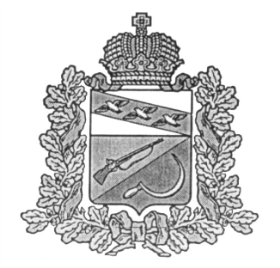 КОНТРОЛЬНО - РЕВИЗИОННАЯ КОМИССИЯМУНИЦИПАЛЬНОГО ОБРАЗОВАНИЯ «Щигровский район»                                                 __________________________________________________________________ул. Октябрьская, д.35, г. Щигры, Курская область, 306530 тел. (47145) 4-16-40«25» ноября 2021 года.                              ЗАКЛЮЧЕНИЕ № 83
на проект решения «О бюджете муниципального образования «Вязовский сельсовет» Щигровского района Курской области 
на 2022 год и плановый период 2023 и 2024 годов»Основание: Распоряжение КРК № 101 от 15 ноября 2021 года.        Заключение Контрольно-ревизионной комиссии муниципального образования «Щигровский район» Курской области на проект решения «О бюджете муниципального образования «Вязовский сельсовет» Щигровского района Курской области на 2022 год и плановый период 2023 и 2024 годов» подготовлено в соответствии с требованиями Бюджетного Кодекса Российской Федерации (далее БК РФ), Положением о бюджетном процессе в Вязовском сельсовете, утвержденным Решением Собрания депутатов Вязовского сельсовета № 2-7-6 от 25.10.2016 г., Положением о Контрольно-ревизионной комиссии муниципального образования «Щигровский район Курской области,  утвержденным Решением  Представительного Собрания  Щигровский  район Курской области №33-3-ПС от 11 февраля 2014 года.Проект бюджета муниципального образования сформирован  на три года в форме Решения «О бюджете муниципального образования «Вязовский сельсовет» Щигровского района Курской области на 2022 год и на плановый период 2023 и 2024 годов», что соответствует статьи 169 Бюджетного Кодекса Российской Федерации, Положению  «О бюджетном процессе в Вязовском сельсовете Щигровского района Курской области» от 25.10.2016 № 2-7-6, и представлен администрацией Вязовского сельсовета в Контрольно-счетный орган в установленный Законодательством срок. Состав показателей и документов, представленных с Проектом, в основном соответствует ст. 184.2 Бюджетного кодекса РФ.В основу проекта бюджета на очередной финансовый год и плановый период положен прогноз социально-экономического развития на 2022 год и на плановый период 2023 и 2024 годов, утвержденный Постановлением администрации Вязовского сельсовета от 26.10.2021 г. № 58, а также основные направления бюджетной и налоговой политики в 2022-2024 годах, утвержденные распоряжением Вязовского сельсовета № 11-р от 12.11.2021 г.Доходы бюджета.      Планирование доходов бюджета осуществлено в соответствии с методикой прогнозирования поступлений налоговых и неналоговых доходов в бюджет муниципального образования, утвержденной распоряжением Администрации Вязовского сельсовета от 12.11.2021 г. № 9-р. Классификация доходов бюджета соответствует классификации доходов установленной БК РФ.     Согласно проекту Решения о бюджете параметры бюджета по доходам предусмотрены на 2022 год в сумме 1159,5 тыс. руб., на 2023 год в сумме 571,2 тыс. руб., на 2024 год – 569,6 тыс. руб.                                                                        Прогнозирование налоговых и неналоговых доходов бюджета муниципального образования «Вязовский сельсовет» Щигровского района Курской области на 2022 год и плановый период 2023 и 2024 годы»         Доходная база бюджета муниципального образования «Вязовский сельсовет» Щигровского района Курской области на 2022-2024 годы формируется исходя из действующего на момент составления бюджета налогового и бюджетного законодательства и макроэкономических параметров функционирования реального сектора экономики муниципального образования.              Прогнозирование осуществляется отдельно по каждому виду налога или сбора в условиях хозяйствования района (налогооблагаемая база, индексы промышленного и сельскохозяйственного производства, индексы-дефляторы оптовых цен промышленной продукции, индекс потребительских цен, фонд заработной платы) по муниципальному образованию «Вязовский сельсовет» Щигровского района Курской области.НАЛОГОВЫЕ И НЕНАЛОГОВЫЕ ДОХОДЫНАЛОГ НА ДОХОДЫ ФИЗИЧЕСКИХ ЛИЦ            Налог на доходы физических лиц с доходов, источником которых является налоговый агент, за исключением доходов, в отношении которых исчисление и уплата налога осуществляются в соответствии со статьями 227, 227.1 и 228 Налогового кодекса Российской Федерации  рассчитывается по двум вариантам и принимается средний из них.          Первый вариант – сумма налога определяется исходя из ожидаемого поступления налога в 2021 году, скорректированного на темп роста (снижения) фонда заработной платы на 2022 год.           Ожидаемое поступление налога в 2021 году рассчитывается исходя из фактических поступлений сумм налога за 6 месяцев 2021 года и среднего удельного веса поступлений за соответствующие периоды 2018-2020 годов в фактических годовых поступлениях.         Второй вариант – сумма налога определяется исходя из фонда заработной платы, планируемого Администрацией Вязовского сельсовета и ставки налога в размере 13%.Прогнозируемая сумма поступления налога на 2023-2024 годы также рассчитывается по двум вариантам и принимается средний из них.Таким образом поступления в 2022 году составляют – 22,5 тыс. руб., в 2023 году – 23,6 тыс. руб., в 2024 году – 24,3 тыс. руб.      НАЛОГ НА ИМУЩЕСТВО ФИЗИЧЕСКИХ ЛИЦ     Прогноз поступления налога на 2022-2024 годы определяется на уровне ожидаемого поступления налога в 2021 году.     Ожидаемое поступление налога в 2021 году определяется на уровне фактического поступления налога в 2020 году.      Фактическое поступление налога на имущество в 2020 году – 22,7 тыс. руб.Таким образом, поступление налога планируетсяна 2022 год – 22,7 тыс. руб.,на 2023 год – 22,7 тыс. руб.,на 2024 год – 22,7 тыс. руб.ЗЕМЕЛЬНЫЙ НАЛОГ     Прогноз поступления земельного налога в 2022-2024 годы определяется на уровне ожидаемого поступления налога в 2021 году.     Ожидаемое поступление налога в 2021 году рассчитывается исходя из фактического поступления налога во 2 полугодии 2020 года и 1 полугодии 2021 года.За 2 полугодие 2020 года поступило 107345,29 руб.За 1 полугодие 2021 года поступило 243841,12 руб.Ожидаемое поступление в 2021 году 107345,29 + 243841,12 = 351186 руб.Поступление налога в 2022-2023-2024 годах прогнозируется на уровне 2021 года.ДОХОДЫ, ПОЛУЧАЕМЫЕ В ВИДЕ АРЕНДНОЙ ПЛАТЫ ЗА ЗЕМЛИ ПОСЛЕ РАЗГРАНИЧЕНИЯ ГОСУДАРСТВЕННОЙ СОБСТВЕННОСТИ НА ЗЕМЛЮ, А ТАКЖЕ СРЕДСТВА ОТ ПРОДАЖИ ПРАВА НА ЗАКЛЮЧЕНИЕ ДОГОВОРОВ АРЕНДЫ УКАЗАННЫХ ЗЕМЕЛЬНЫХ УЧАСТКОВ (ЗА ИСКЛЮЧЕНИЕМ ЗЕМЕЛЬНЫХ УЧАСТКОВ БЮДЖЕТНЫХ И АВТОНОМНЫХ УЧРЕЖДЕНИЙ)Поступление доходов в местный бюджет в 2022-2024 годах прогнозируется на уровне ожидаемого поступления доходов в 2021 году.Ожидаемое поступление налога в 2021 году рассчитывается исходя из фактического поступления налога во 2 полугодии 2020 года и 1 полугодии 2021 года.За 2 полугодие 2020 года поступило 5796 руб.За 1 полугодие 2021 года поступило 1932 руб.Ожидаемое поступление в 2021 году 5796 + 1932 = 7728 руб.Ожидаемое поступление в 2022 году – планируется в сумме 7728 руб., в 2023 году – 7728 руб., в 2024 году – 7728 рублей.БЕЗВОЗМЕЗНЫЕ ПОСТУПЛЕНИЯ ОТ ДРУГИХ БЮДЖЕТОВ БЮДЖЕТНОЙ СИСТЕМЫ РОССИЙСКОЙ ФЕДЕРАЦИИПо данному коду доходов планируется финансовая помощь из федерального, областного бюджета в виде дотаций, субвенций в пределах средств, предусмотренных в федеральном, областном бюджете на 2022-2024 годы.Дотация бюджетам поселений на выравнивание бюджетной обеспеченности на 2022 год – 80,9 тыс. руб., на 2023 год – 70,4 тыс. руб., на 2024 год – 64,7 тыс. руб.Дотации бюджетам поселений на поддержку мер по обеспечению сбалансированности бюджетов на 2022 год – 485,6 тыс. руб.Субвенция бюджетам поселений на осуществление первичного воинского учета на территориях, где отсутствуют военные комиссариаты на 2022 год – 92,5 тыс. руб., на 2023 год – 95,5 тыс. руб., на 2024 год – 98,9 тыс. руб.Субсидии бюджетам сельских поселений на 2022 год – 96,4 тыс. руб.              Всего объем бюджета муниципального образования «Вязовский сельсовет» Щигровского района Курской области на 2022 год прогнозируется в сумме 1159,5 тыс. руб., на 2023 год – 571,2 тыс. руб., на 2023 год – 569,6 тыс. руб., из них:Налоговые и неналоговые доходы в сумме: 2022 год – 404,1 тыс. руб.2023 год – 405,2 тыс. руб.2024 год – 406 тыс. руб.безвозмездные поступления: 2022 год – 755,4 тыс. руб.2023 год – 166 тыс. руб.2024 год – 163,6 тыс. руб.Расходы бюджета.Объем расходов бюджета сельского поселения на 2022 год запланирован в сумме        1159,6 тыс. руб., на 2023 год – 571,2 тыс. руб., на 2024 год – 569,6 тыс. рублей.       В основу прогноза расходов бюджета муниципального образования «Вязовский сельсовет» Щигровского района Курской области на 2022 год и плановый период 2023 и 2024 годы положены Федеральные законы от 31 июля 1998 г. № 145-ФЗ «Бюджетный кодекс Российской Федерации» (с учетом изменений и дополнений), от 6 октября 2003 г. № 131-ФЗ «Об общих принципах организации местного самоуправления в Российской Федерации» (с учетом изменений и дополнений), Послание Президента Российской Федерации Федеральному Собранию Российской Федерации, Основные направления бюджетной и налоговой политики муниципального образования «Вязовский сельсовет» Щигровского района  Курской области на 2022 год и на плановый период 2023 и 2024 годов, утвержденные распоряжением Администрации Вязовского сельсовета Щигровского района Курской области № 11-р от 12.11.2021 года, приказ Министерства финансов Российской Федерации от 08.06.2018 года № 132н  «Об утверждении Порядка применения кодов бюджетной классификации Российской Федерации», распоряжение № 12-р от 12.11.2021 года «Об утверждении Указаний об установлении, детализации и определении  порядка применения бюджетной классификации Российской Федерации, относящейся к бюджету муниципального образования «Вязовский сельсовет» Щигровского района Курской области на 2022 год и плановый период 2023 и 2024 годов», Законы Курской области, нормативно-правовые акты Вязовского сельсовета Щигровского района Курской области.I. Общие подходы к планированию бюджетных ассигнований бюджета муниципального образования «Вязовский сельсовет» Щигровского района Курской области на 2022 год и плановый период 2023 и 2024 годы.Планирование объемов на 2022 год и плановый период 2023-2024 годы осуществлялось в рамках муниципальных программ Вязовского сельсовета Щигровского района Курской области и непрограммных мероприятий.Формирование объема и структуры расходов бюджета сельского поселения на 2022 год и плановый период 2023 и 2024 годы осуществлялось исходя из основного подхода - определение «базовых» объемов бюджетных ассигнований на 2020 год на основании бюджетных ассигнований, утвержденных Решением Собрания депутатов Вязовского сельсовета Щигровского района Курской области от 21.12.2020г № 15-35-6 «О бюджете муниципального образования «Вязовский сельсовет» Щигровского района Курской области на 2021 год и плановый период 2022 и 2023 годов».Планирование расходов бюджета муниципального образования на:оплату труда работников органа местного самоуправления, финансируемая за счет средств местного бюджета, осуществляется исходя из утвержденных структур, действующих на 1 января 2021 года, и нормативных актов Вязовского сельсовета, регулирующих оплату труда, а также установленных нормативов формирования расходов на содержание органов местного самоуправления;социальных выплат (доплат, надбавок к пенсиям муниципальных служащих) производилось в соответствии с действующим законодательствами нормативно-правовыми актами муниципального образования исходя из ожидаемой численности получателей, с учетом ее изменения и размеров выплат.При формировании проекта бюджета муниципального образования «Вязовский сельсовет» Щигровского района Курской области на 2022 год и плановый период 2023 и 2024 годы применены общие подходы к расчету бюджетных проектировок:по начислениям на оплату труда в соответствии с установленными тарифами страховых взносов в государственные внебюджетные фонды в размере 30,2 %;бюджетные ассигнования, финансовое обеспечение которых осуществляется за счет средств федерального и областного бюджетов в виде целевых субвенций и субсидий, предусматриваются в объемах, отраженных в проекте Федерального закона «О федеральном бюджете на 2022 год и плановый период 2023 и 2024 годы» на момент формирования бюджета МО «Вязовский сельсовет»;3) планирование бюджетных ассигнований на реализацию положений Указов Президента Российской Федерации от 28 декабря 2012 года №1688 и от 7 мая 2012 года № 597 осуществляется в соответствии со средней заработной платой категории работников, определенных в указах Президента Российской Федерации, к средней заработной плате в регионе, но в соответствии со штатным расписанием.II. Отдельные особенности планирования бюджетных ассигнований бюджета муниципального образования «Вязовский сельсовет» Щигровского района Курской области на 2022 год и плановый период 2023 и 2024 годы.Раздел 0100 «Общегосударственные вопросы»Подраздел 0102 «Функционирование высшего должностного лица субъекта Российской Федерации и муниципального образования»По данному подразделу планируются расходы на содержание Главы муниципального образования «Вязовский сельсовет» Щигровского района Курской области:На 2022 год – 302,3 тыс. руб.;На 2023 год – 62,9 тыс. руб.;На 2024 год – 194,1 тыс. руб. Подраздел 0104 «Функционирование Правительства Российской Федерации, высших исполнительных органов государственной власти субъектов Российской Федерации»По данному подразделу планируются расходы на содержание Администрации Вязовского сельсовета Щигровского района Курской области:На 2022 год – 372,0 тыс. руб.;На 2023 год – 61,7 тыс. руб.;На 2024 год – 275,2 тыс. руб.Подраздел 0106 «Обеспечение деятельности финансовых, налоговых, таможенных органов и органов финансового (финансово-бюджетного) надзораПо данному подразделу планируются расходы на осуществление переданных полномочий в сфере внешнего муниципального финансового контроляНа 2022 год – 11,4 тыс. руб., На 2023-2024 годы расходы не планируются.Подраздел 0111 «Резервные фонды»По данному подразделу планируются расходы на резервный фонд администрацииНа 2022 год – 1,0 тыс. руб.;На 2023 – 2024 годы расходы не планируются. Подраздел 0113 «Другие общегосударственные вопросы»По данному подразделу предусмотрены расходы:- на подпрограмму «Реализация мероприятий, направленных на развитие муниципальной службы» муниципальной программы «Развитие муниципальной службы в муниципальном образовании «Вязовский сельсовет» Щигровского района Курской области на 2021-2023 годы», в паспорте представленной программы сумма на 2022 год не соответствует сумме, запланированной в проекте бюджета, изменения в программу не представлены на 2022 год – 3,3 тыс. руб.;на 2023-2024 годы расходы не планируются;- выполнение других обязательств органа местного самоуправления на 2022 год – 0,5 тыс. руб., на 2023 год – 0,5 тыс. руб.,на 2024 год – 0,5 тыс. руб.;- планируются расходы на реализацию муниципальной программы «Развитие и укрепление материально-технической базы муниципального образования «Вязовский сельсовет» Щигровского района Курской области на 2021-2023 годы», плановая сумма расходов на 2022 год не соответствует плановой сумме в проекте муниципальной программы (8 тыс. руб. в проекте программы), изменения в программу не представлены  на 2022 год – 44,0 тыс. руб., на 2023 год – 5,0 тыс. руб., на 2024 год – расходы не планируются;- планируются расходы на реализацию муниципальной программы «Комплекс мер по профилактике правонарушений на территории Вязовского сельсовета Щигровского района Курской области на 2020-2022 годына 2022 год – 1,0 тыс. руб., на 2023 – 2024 годы – расходы не планируются;- планируются расходы на реализацию муниципальной программы «Противодействие экстремизму и профилактика терроризма на территории Вязовского сельсовета Щигровского района Курской области на 2020-2022 годы», утвержденной постановлением Администрации Вязовского сельсовета Щигровского района Курской области № 94 от 14.11.2019 года, срок программы истекает в 2022 годуна 2022 год – 2,0 тыс. руб., на 2023 – 2024 годы – расходы не планируются.Раздел 02 00 «Национальная оборона»Подраздел 0203 «Мобилизационная и вневойсковая подготовка»По данному подразделу предусмотрены расходы на осуществление переданных полномочий Российской Федерации по первичному воинскому учету на территориях, где отсутствуют военные комиссариаты на 2022 год – 92,5 тыс. руб., на 2023 год – 95,5 тыс. руб., на 2024 год – 98,9 тыс. руб.Раздел 03 00 «Национальная безопасность и правоохранительная деятельность»Подраздел 03 14 «Другие вопросы в области национальной безопасности и правоохранительной деятельности»По данному подразделу предусмотрены расходы на осуществление муниципальной программы «Защита населения и территории от чрезвычайных ситуаций, обеспечение пожарной безопасности и безопасности людей на водных объектах на 2019-2022 годы», срок программы истекает в 2022 году, в проекте бюджета расходы планируются и на 2023 и 2024 годына 2022 год – 1,0 тыс. руб., на 2023 год – 1,0 тыс. руб., на 2024 год – 1,0 тыс. руб.                        Раздел 05 00 «Жилищно-коммунальное хозяйство»Подраздел 05 03 «Благоустройство»        Планируются расходы органа местного самоуправления на осуществление муниципальной программы «Организация и содержание мест захоронения в Вязовском сельсовете на 2019-2023 годы»на 2022 год – 55,2 тыс. руб., на 2023 год – 55,2 тыс. руб., на 2024 год – расходы не планируются.                            Раздел 0800 «Культура и кинематография»Подраздел 0801 «Культура»В подразделе предусматриваются расходы на реализацию подпрограммы «Искусство» муниципальной программы «Развитие культуры в муниципальном образовании «Вязовский сельсовет» Щигровского района Курской области на 2021 – 2023 годы», утвержденной постановлением Администрации Вязовского сельсовета Щигровского района Курской области № 94 от 16.11.2020 года, в паспорте представленной программы суммы на 2022 и 2023 годы не соответствуют суммам, запланированным в проекте бюджета, изменения в программу не представлены на 2022 год – 273,3 тыс. руб., на 2023 год – 289,3 тыс. руб.,на 2024 год – расходы не предусмотрены. Выводы и предложения.Представленный проект Решения о бюджете предоставлен в соответствии со ст. 185 БК РФ, соответствует требованиям ст.184.2 Бюджетного Кодекса Российской Федерации и содержит основные характеристики бюджета, к которым относятся общий объем доходов бюджета и общий объем расходов, пояснительная записка к проекту бюджета, основные направления бюджетной и налоговой политики, предварительные итоги социально-экономического развития муниципального образования, прогноз социально-экономического развития, методики прогнозирования налоговых и не налоговых доходов и планирования бюджетных ассигнований, паспорта муниципальных программ.    Необходимо пересчитать данные в приложении 1 и 2 к бюджетному прогнозу Вязовского сельсовета на долгосрочный период до 2027 года.Не внесены изменения в муниципальные программы в части финансирования.Рекомендации:Уточнить параметры бюджета.        Рекомендовать депутатам Собрания депутатов Вязовского сельсовета Щигровского района Курской области рассмотреть проект, после уточнения всех параметров бюджета принять Решение «О бюджете муниципального образования «Вязовский сельсовет» Щигровского района Курской области на 2022 год и плановый период 2023 и 2024 годов».            Начальник отделаКонтрольно-ревизионной комиссии МО «Щигровский район»                                                                 Е.Н. Севостьянова     
